.Intro : 16 C** Tag At Wall 8Section 1 : Fwd- Recover- Together- Fwd- Recover- Together- Pivot ¼ Turn L- Cross- SideSection 2 : Back- Recover- Side- Back- Hitch- Behind Side Cross- Hold- Ball Cross- Ball CrossSection 3 : Siderock- Recover- Behind Side Crose- Siderock- Recover- Behind- ¼ Turn L Fwd- FwdSection 4 : Fwd- Recover- ¼ Turn L Side- Touch- ¼ Turn R Fwd- Pivot ¾ Turn R- SideTag 4c :What You Waiting For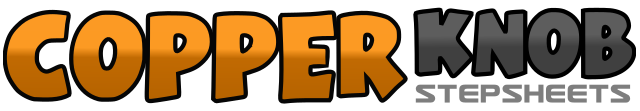 .......Count:32Wall:4Level:Improver.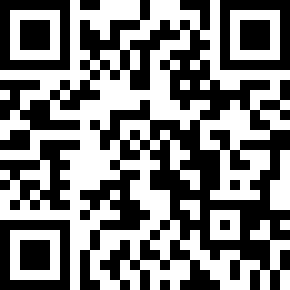 Choreographer:Heru Tian (INA) - July 2020Heru Tian (INA) - July 2020Heru Tian (INA) - July 2020Heru Tian (INA) - July 2020Heru Tian (INA) - July 2020.Music:What You Waiting For - SOMIWhat You Waiting For - SOMIWhat You Waiting For - SOMIWhat You Waiting For - SOMIWhat You Waiting For - SOMI........1 2 &Fwd (Rf), Recover (Lf), Together (Rf)3 4 &Fwd (Lf), Recover (Rf), Together (Lf)5-6Fwd (Rf), ¼ Turn L Side (Lf)7-8Cross (Rf), Side (Lf) Facing 9.001Cross (Rf) Behind Lf2&3Recover (Lf), Side (Rf), Back (Lf) With Hitch (Rf)4&5Behind (Rf), Side (Lf), Cross (Rf)6Hold&7&8Ball (Lf), Cross (Rf), Ball (Lf), Cross (Rf)1-2Siderock (Lf), Recover (Rf)3&4Behind (Lf), Side (Rf), Cross (Lf)5-6Siderock (Rf), Recover (Lf)7&8Behind (Rf), ¼ Turn L Fwd (Lf), Fwd (Rf) Facing 6.001-4Step Fwd (Lf), Recover (Rf), ¼ Turn L Side (Lf), Touch (Rf)5-8¼ Turn R Fwd (Rf), Step Fwd (Lf), ½ Turn R Recover (Rf), ¼ Turn R Side (Lf) Facing 3.001 2 &Fwd (Rf), Recover (Lf), Together (Rf)3 4 &Fwd (Lf), Recover (Rf), Together (Lf)